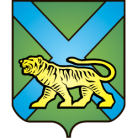 ТЕРРИТОРИАЛЬНАЯ ИЗБИРАТЕЛЬНАЯ КОМИССИЯ
ГОРОДА УССУРИЙСКАРЕШЕНИЕг. Уссурийск
О назначении М.Ф. Говоровойчленом участковой избирательной комиссиис правом решающего голосаизбирательного участка № 2849На основании решений территориальной избирательной комиссии города Уссурийска от 19 февраля  2018 года № 66/494 «Об освобождении Сальниковой С. Н. от обязанностей члена участковой избирательной комиссии с правом решающего голоса избирательного участка № 2849», в соответствии с частью 7 статьи 28 Федерального закона «Об основных гарантиях избирательных прав и права на участие в референдуме граждан Российской Федерации», частью 8 статьи 31 Избирательного кодекса Приморского края, решением Избирательной комиссии Приморского края от 05 февраля 2018 года № 54/549 «О кандидатурах, дополнительно зачисленных в резерв составов участковых комиссий Приморского края избирательных участков с № 3801 по № 3831, с № 2880 по № 2899, группы с № 2801 по № 2869»  территориальная избирательная комиссия города УссурийскаРЕШИЛА:Назначить членом участковой избирательной комиссии с правом решающего голоса избирательного участка № 2849 Говорову Марию Федоровну, 08.02.1981 года рождения, образование высшее, учителя МБОУ «Средняя общеобразовательная школа № 13», кандидатура предложена Уссурийской женской общественной Организацией «ЖЕНЩИНЫ УССУРИЙСКА».Направить настоящее решение в участковую избирательную комиссию избирательного участка № 2849 для сведения и ознакомления Говоровой М. Ф. Выдать члену участковой избирательной комиссии с правом решающего голоса избирательного участка № 2849 Говоровой М.Ф. удостоверение установленного образца. Разместить настоящее решение на официальном сайте администрации Уссурийского городского округа в разделе «Территориальная избирательная комиссия города Уссурийска» в информационно-телекоммуникационной сети «Интернет».Председатель комиссии	                                                    О.М. МихайловаСекретарь комиссии					                            С.В. Хамайко19 февраля 2018 года                         № 66/495